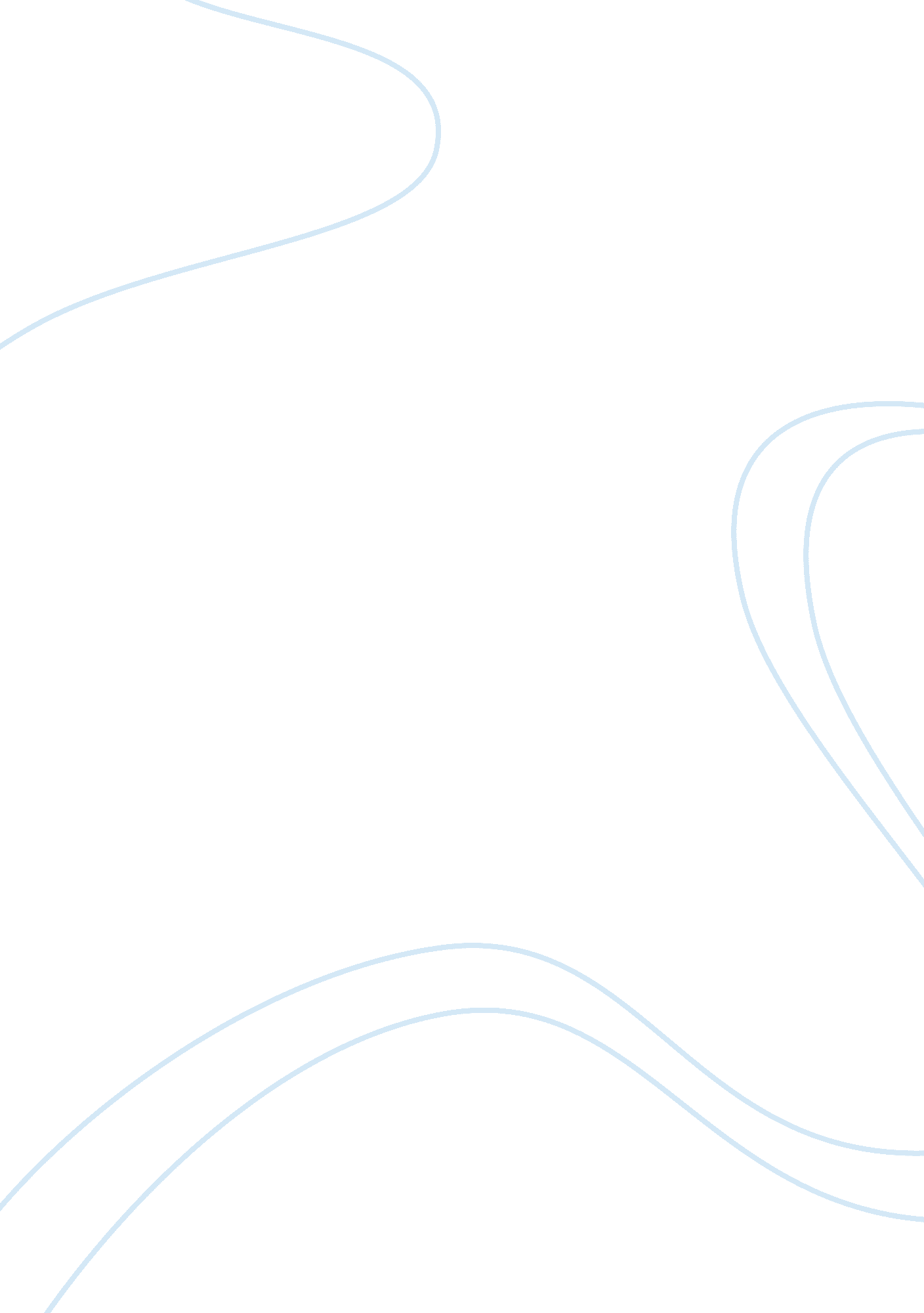 Identity and cultureArt & Culture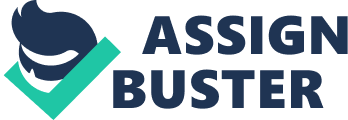 IDENTITY AND CULTURE 
I understand and can speak three different languages. One of these is English. I am very conversant with this language owing to the fact that I was born and bred in England. I have spent a majority of my life in England and hence I have grown to be a fluent English speaker. It is almost like my primary language. It is what I use for conversations in almost all respects and all the time. 
My parents are however of In Iranian descent. In that respect, I learned from them how to speak Iranian. It is quite an interesting language and I spoke it largely as a kid as my parents were old fashioned who believed that children must learn their mother tongue. In Iranian, saying greetings such as the phrase, ‘ Hallo, how are you?’ is said as; ‘ Dorood, hale shoma chetor ast?’ Most of my friends in England find it a difficult language to speak but it is very simple if one gains interest in learning it. 
I spent a total of 3 years in Cyprus. This is where I learned how to speak Greek. This is a very intriguing language especially considering the fact that most scientific words are drawn from Greek vocabulary. I could not resist the temptation to learn the language. This is how they say the phrase ‘ Hi, How are you’ in Greek; ‘ Ya, pos íste?’ I found the language to be quite fascinating and it is a tool that I use to earn myself a bit of respect whenever I am in a gathering in England among people who have an idea what Greek is all about as they regard it as a lingual jargon for the scholars and scientists. 